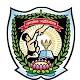 RESULTS AND BOOK DISTRIBUTION FOR  UPCOMING CLASS VI  WILL BE ON      WEDNESDAY  08/ 04/2020  .TIMINGS 10.30 AM TO 12.00 PM.Dear Parents,It gives us a sense of gratification and fulfilment to complete yet another academic session on a successful note. Parents support during annual examination plays vital role in the performance of the child. Please see that they concentrate on studies thoroughly, read the text books, pathfinder question answers. Please have a check on mobile usage. Parents please follow the given time table carefully  and make best use of gaps given .There should be no confusion. No re-exams will be conducted. Children should score 33% in each subject to be promoted to next class.The best results should be above 80%. The Annual Exam Timetable and portion is attached  to this notice.Summer Vacation begins from 30th March 2020 to 25th  May 2020. School Re-Opens on 26th May 2020. School timing on 26th May and 27th May from 9:15am to 12:30pm (Half-Day).School will run Full-Day from 28th May 2020Note:Children who are shifting to another school should inform us within last week of February. After which full fees will be charged to obtain the TC.ANNUAL PORTION STANDARD VJSSShri Manjunatheshwara Central SchoolJSSShri Manjunatheshwara Central SchoolJSSShri Manjunatheshwara Central SchoolJSSShri Manjunatheshwara Central SchoolS.NO 175, Near GangubaiHangalGurukul, Shivalli Road, UnkalS.NO 175, Near GangubaiHangalGurukul, Shivalli Road, UnkalS.NO 175, Near GangubaiHangalGurukul, Shivalli Road, UnkalS.NO 175, Near GangubaiHangalGurukul, Shivalli Road, UnkalHubballiHubballiHubballiHubballiANNUAL  EXAMINATION TIME -TABLE  FOR   STD - V    2019 - 20ANNUAL  EXAMINATION TIME -TABLE  FOR   STD - V    2019 - 20ANNUAL  EXAMINATION TIME -TABLE  FOR   STD - V    2019 - 20ANNUAL  EXAMINATION TIME -TABLE  FOR   STD - V    2019 - 20DATE DAYSUBJECTTIMING12/03/2020THURSDAYCOMPUTER /DRAWING09-30am to 11-40 am/11 -40 am to 12-40 pm13/03/2020FRIDAY STUDY HOLIDAY14/03/2020SATURDAY HOLI   -   HOLIDAY15/03/2020SUNDAYHOLIDAY16/03/2020MONDAYMATHEMATICS09-30am to 12-40 pm17/03/2020TUESDAYSTUDY HOLIDAY18/03/2020WEDNESDAYKANNADA/SAN09-30am to 12-40 pm19/03/2020THURSDAYSTUDY HOLIDAY20/03/2020FRIDAYSCIENCE09-30am to 12-40 pm21/03/2020SATURDAYSTUDY  - HOLIDAY22/03/2020SUNDAY HOLIDAY23/03/2020MONDAYENGLISH09-30am to 12-40 pm24/03/2020TUESDAY STUDY   - HOLIDAY25/03/2020WEDNESDAYUGADI   -  HOLIDAY26/03/2020THURSDAYHINDI09-30am to 12-40 pm27/03/2020FRIDAY STUDY   - HOLIDAY28/03/2020SATURDAY SOCIAL SCIENCE 09-30am to 12-40 pmMATHEMATICS:1.  Fractions2. Decimals3. Percentage4. Money5. Profit and Loss6. Simple Interest7. Metric Measurements8. Polygons	9. Circle10. Volume11. Temperature12. Bills13. Time14. Data Representation15. Critical ThinkingSCIENCE : 1.L-No 3-The Skeletal System(Pre-test)2.L-No 4-The Nervous System3.L-No 8-Rocks and Minerals(Mid-term)4.L-No 9-Soil5.L-No 10-Matter6.L-No 11-Simple Machines7.L-No 12-Our Environment8.L-No 13-Natural Disasters9. L-No 14-The Moon and EclipsesSOCIAL STUDIES:1. Movements of the Earth.(Pre-Test)2. The British Raj and the First War of Independence(Mid-term)3. Natural Disasters4. The Hot desert Region5. The United Nations6. The Struggle for Independence7.Our Culture and Heritage8. Conserving our Environment9.Being a Responsible Citizen10. Rules for Road Safety11. The Polar Region12. The Temperate Grassland  Region.ENGLISH:PROSE: 1) TOO MANY BOOKS {PRE TEST}2) GRANDPA TICKLES A TIGER {MIDTERM}3) DELICIOUS BUNS4) THE FISHERMAN AND THE GOLDFISH5) NIGHT FLIGHT6) A DOG FROM NOWHERE7) BOW BEFORE A HATPOEM: 1) THE BOY IN A BLUE PULLOVER2) COROMANDEL FISHERSGRAMMAR:1) LETTER WRITING FORMAL AND INFORMAL2) COMPARATIVES AND SUPERLATIVES  3) CAN/ CANNOT4) TENSES 5) REPORTED SPEECH6) PAST CONTINUOUS TENSE 7) FRAMING QUESTIONS8) PRESENT PERFECT AND CONTINUOUS TENSES9) QUANTIFIERS: MANY,MUCHCOMPOSITION: 1) DESCRIBING AN EXPERIENCE 2) WRITING AN PARAGRAPH3) WRITING A DAIRY ENTRY 4) DESCRIBING AN INCIDENT5) SEQUENCING A STORY6) NARRATING A STORY7) WRITING ABOUT ONESELFKANNADA:UÀzÀå¨sÁUÀ1)£À¢AiÀÄ C¼À®Ä2)¥ÀAdgÀ±Á¯É3)£Á£ÀÄ ªÀÄvÀÄÛ ºÀÄAaªÀÄgÀ4)ªÀÄ®èfÓAiÀÄ ªÀÄ½UÉ5)¢üÃgÀ ¸ÉÃ£Á¤6)¸ÀAUÉÆ½î gÁAiÀÄtÚ¥ÀzÀå¨sÁUÀ7)¨ÉÃªÀÅ ¨É®èzÉÆ½qÀ¯ÉÃ£ÀÄ ¥sÀ®8)ªÀÄUÀÄ«£À ªÉÆgÉ 9)ªÀÄÆqÀ® ªÀÄ£É10)¨sÀÄªÀ£ÉÃ±Àéj¥ÀÆgÀPÀ ¥ÁoÀUÀ¼ÀÄ11)£À£Àß gÀmÉÖAiÀÄ §® 12)£À£Àß PÀ«vÉªÁåPÀgÀt ¨sÁUÀ¸ÀégÀUÀ¼ÀÄ,ªÀåAd£ÀUÀ¼ÀÄ,¥ÀzÀUÀ¼À CxÀð,MvÀÛPÀëgÀUÀ¼ÀÄ,¸ÀéAvÀ ªÁPÀå,«gÀÄzÀÞ ¥ÀzÀ,©lÖ¸ÀÜ¼À,PÀÆr¹§gÉ¬Äj,CPÀëgÀ¢AzÀ ¥ÁægÀA¨sÀªÁUÀÄªÀ ¥ÀzÀUÀ¼ÀÄ,¥ÀzÀUÀ¼À£ÀÄß ¸Àj¥Àr¹ §gÉ¬Äj,ºÉÆA¢¹ §gÉ¬Äj,,ªÀtðªÀiÁ¯É,°AUÀ §zÀ°¹, KPÀªÀZÀ£À/§ºÀÄªÀZÀ£À,UÀÄA¦UÉ ¸ÉÃgÀzÀ ¥ÀzÀ,¸ÀªÀiÁ£ÁxÀðPÀ ¥ÀzÀUÀ¼ÀÄ,«gÀÄzÀÞ ¥ÀzÀUÀ¼ÀÄ, PÀÆr¹ §gÉ¬Äj, ©r¹ §gÉ¬Äj,PÁ®UÀ¼ÀÄ,«¨sÀQÛ ¥ÀævÀåAiÀÄUÀ¼ÀÄ,£ÁªÀÄ¥ÀzÀ,¸ÀªÀð£ÁªÀÄ, QæÃAiÀiÁ¥ÀzÀUÀ¼ÀÄ,¯ÉÃR£À aºÉßUÀ¼ÀÄ,zsÁvÀÄ.HINDI:1) फ़सलों के त्योहार (Pre-Test)२) नन्हा फ़नकार(Mid-Term)३) एक माँ की बेबसी४) एक दिन की बादशाहत ५) स्वामी की दादी ६) बाघ आया उस रात७) बिशन की दिलेरी८) छोटी-सी हमारी नदी ९) चुनौती हिमालय की व्याकरण १) क्रियाविशषण २) कारक ३) उपसर्ग / प्रत्यय ४) काल ५) लिंग ६) मुहावरे (चित्र वर्णन, अनुच्छेद लेखन ,पत्र लेखन , संवाद लेखन ,अपठित गद्यांश / पद्यांश ) COMPUTER:1. Working with objects in MS Word 2007{MIDTERM}2.Creating a Presentation3.Formatting a Presentation4.Microsoft Excel 20075.Algorithm and Flowchart6. E-mailDRAWING:DRAW AND COLOUR SUNSET